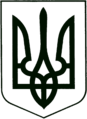      САХНОВЩИНСЬКА РАЙОННА ДЕРЖАВНА АДМІНІСТРАЦІЯВІДДІЛ ОСВІТИНАКАЗ24.09.2020			                 Сахновщина		                               №174 На виконання наказів Міністерства освіти і науки України від 30.07.2019 № 1041 «Про організацію безкоштовного забезпечення перших класів державних і комунальних закладів загальної середньої освіти України ігровими наборами Six Bricks та LEGO Play Box», від 09.06.2020 № 778 «Про затвердження плану розподілу ігрових наборів LEGO Play Box серед перших класів державних і комунальних закладів загальної середньої освіти Дніпропетровської, Донецької, Запорізької, Луганської, Одеської, Миколаївської, Харківської, Херсонської областей», керуючись статтею 6 Закону України «Про місцеві державні адміністрації» з метою забезпечення прийняття від Департаменту науки і освіти Харківської обласної державної адміністрації ігрових наборів для подальшої передачі набувачам гуманітарної допомоги, наказую:1. Призначити матеріально відповідальною особою для прийняття від Департаменту науки і освіти Харківської обласної державної адміністрації та передачі закладам загальної середньої освіти Сахновщинського району ігрових наборів LEGO Play Box методиста районного методичного кабінету при відділі освіти Сахновщинської районної державної адміністрації Кушнір Любов Миколаївну.2. Кушнір Любові Миколаївні забезпечити приймання ігрових наборів та здійснити розподіл та передачу отриманих ігрових наборів набувачам гуманітарної допомоги.3. Головному бухгалтеру централізованої бухгалтерії відділу освіти         Тетяні ГОЛОВКО забезпечити бухгалтерський облік гуманітарної допомоги відповідно до чинного законодавства України.4. Контроль за виконанням наказу залишаю за собою.Голова комісії з реорганізації відділу освіти 				                    	Любов ВОЛОШИНАЗ наказом голови комісії з реорганізації  відділу освіти Сахновщинської районної державної адміністрації від 24.09.2020 № 174 ознайомлені:Головко Т.І.Кушнір Л.М.Про призначення матеріальновідповідальної особи